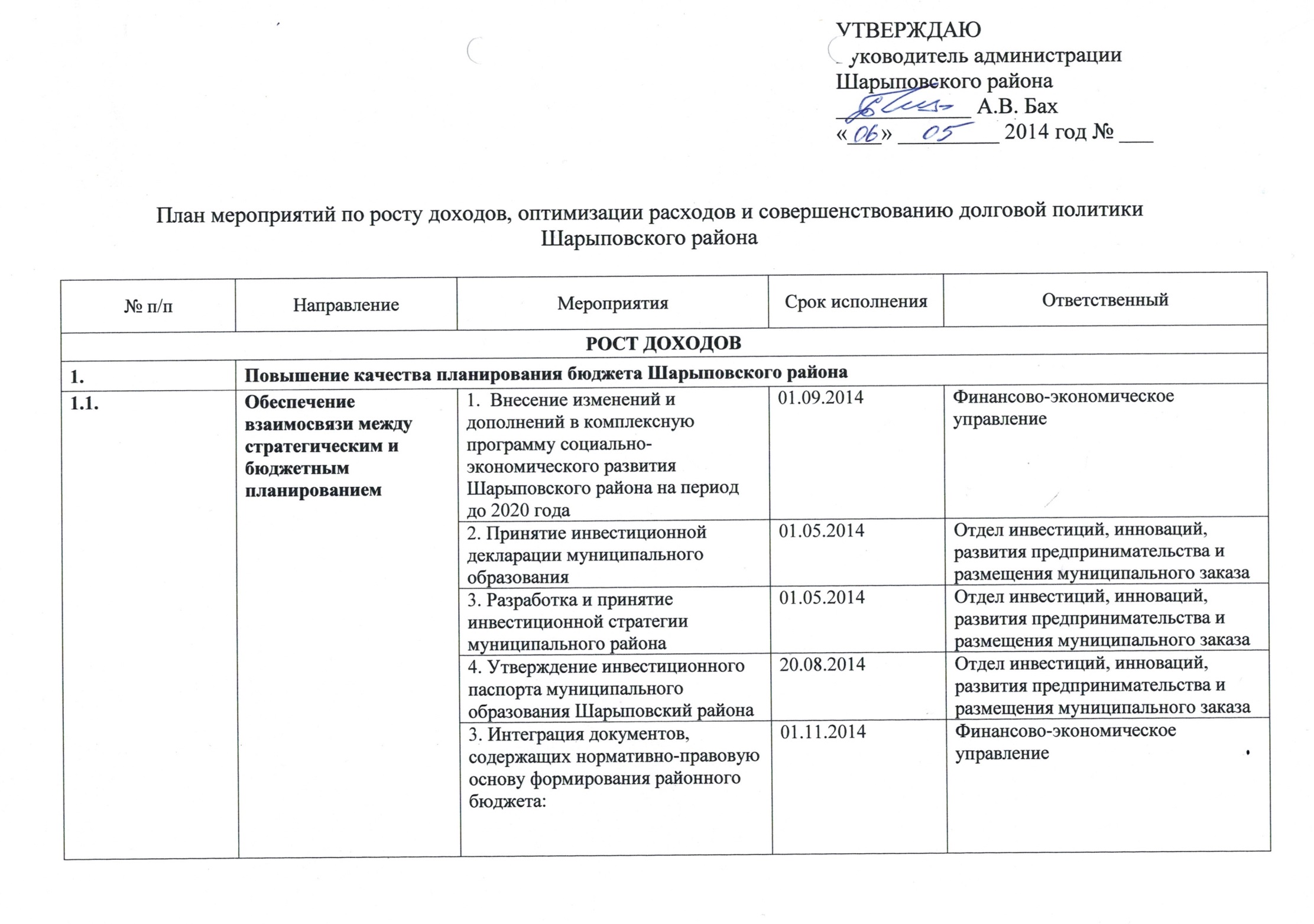 КПСЭР                    Инвестиционная                                       стратегияПрогноз СЭР          МП Районный бюджет1.2.Работа с главными администраторами1. Разработать методические рекомендации по планированию доходов, администрируемых органами администрации района, доведение соответствующих рекомендаций до главных администраторов01.08.2014Финансово-экономическое управление1.2.Работа с главными администраторами2. Установить обязанность главных администраторов доходов районного бюджета обеспечить ежеквартальное предоставление информации об исполнении администрируемых доходов01.07.2014Финансово-экономическое управление,главные администраторы доходов бюджета2.Достижение параметров районного бюджета на 2014-2016 годыДостижение параметров районного бюджета на 2014-2016 годыДостижение параметров районного бюджета на 2014-2016 годыДостижение параметров районного бюджета на 2014-2016 годы2.1.Работа с главными администраторами1. Доведение плана налоговых и неналоговых платежей и сборов на 2014 год до главных администраторов14.02.2014Финансово-экономическое управление2.1.Работа с главными администраторами2. Проведение совещаний в администрации района по реализации и исполнению плана налоговых платежей и сборов на 2014 год15 число месяца, следующего за отчетным кварталомФинансово-экономическое управление,главные администраторы доходов бюджета2.2.Работа с крупнейшими налогоплательщиками1. Взаимодействие с налогоплательщиками по вопросам прогнозирования налоговых платежей ежеквартальноФинансово-экономическое управление2.2.Работа с крупнейшими налогоплательщиками2. Мониторинг уплаты налогов с использованием информационного ресурса ФНС, а также путем непосредственного взаимодействия ежемесячноФинансово-экономическое управление2.2.Работа с крупнейшими налогоплательщиками3. Мониторинг отдельных производственных и экономических показателейежемесячноФинансово-экономическое управление2.2.Работа с крупнейшими налогоплательщиками4. Организация и проведение рабочих встреч в течение годаФинансово-экономическое управление2.2.Работа с крупнейшими налогоплательщиками5. Мониторинг отдельных производственных и экономических показателей субподрядных организаций, осуществляющих свою деятельность в рамках завершения строительства третьего энергоблока Березовской ГРЭСежеквартальноФинансово-экономическое управление2.2.Работа с крупнейшими налогоплательщиками6. Получение/обновление согласий на предоставление сведений налоговой статистики от УФНС1 полугодие 2014 годаФинансово-экономическое управление2.2.Работа с крупнейшими налогоплательщиками7. Получение прогноза платежей и отдельных показателей ФХД в 2015-2017 г.г.1 полугодие 2014 годаФинансово-экономическое управление3.Увеличение налогового потенциала и доходов консолидированного бюджета районаУвеличение налогового потенциала и доходов консолидированного бюджета районаУвеличение налогового потенциала и доходов консолидированного бюджета районаУвеличение налогового потенциала и доходов консолидированного бюджета района3.1.Эффективное управление инвестициями1. Утверждение состава общественного инвестиционного Совета Шарыповского района и Положения о Совете01.03.2014Отдел инвестиций, инноваций, развития предпринимательства и размещения муниципального заказа 3.1.Эффективное управление инвестициями2. Разработка и утверждение плана мероприятий по реализации инвестиционной политики Шарыповского района10.06.2014Отдел инвестиций, инноваций, развития предпринимательства и размещения муниципального заказа 3.1.Эффективное управление инвестициями3. Создание раздела «Инвестиционная деятельность» на официальном сайте Шарыповского района01.03.2014Отдел инвестиций, инноваций, развития предпринимательства и размещения муниципального заказа 3.2.Повышение инвестиционной привлекательности1. Анализ проблем и подготовка предложений по повышению инвестиционной привлекательности района15.04.2014Отдел инвестиций, инноваций, развития предпринимательства и размещения муниципального заказа 3.2.Повышение инвестиционной привлекательности2. Разработка и заключение Соглашений о реализации инвестиционных проектов между администрацией района и инвесторами01.07.2014Отдел инвестиций, инноваций, развития предпринимательства и размещения муниципального заказа 3.2.Повышение инвестиционной привлекательности3. Разработка и утверждение плана мероприятий по обеспечению благоприятного инвестиционного климата01.08.2014Отдел инвестиций, инноваций, развития предпринимательства и размещения муниципального заказа 3.2.Повышение инвестиционной привлекательности4. Создание реестра инвестиционных проектов муниципального района01.08.2014Отдел инвестиций, инноваций, развития предпринимательства и размещения муниципального заказа 3.2.Повышение инвестиционной привлекательности5. Возложение обязанности по ведению реестра инвестиционных проектов на отдел инвестиций, инноваций, развития предпринимательства и размещения муниципального заказа01.08.2014Отдел инвестиций, инноваций, развития предпринимательства и размещения муниципального заказа 3.2.Повышение инвестиционной привлекательности6. Координация работы отделов, управлений и учреждений по ведению реестра инвестиционных проектовпостоянноОтдел инвестиций, инноваций, развития предпринимательства и размещения муниципального заказа 3.2.Повышение инвестиционной привлекательности7. Мониторинг реализации инвестиционных проектов и формирование  информации о ходе реализацииежеквартальноОтдел инвестиций, инноваций, развития предпринимательства и размещения муниципального заказа 3.3.Совершенствование налоговой политики Шарыповского района1. Проведение оценки эффективности действующих налоговых льгот (по налогу на имущество физических лиц, земельному налогу)  и разработка предложений Совету депутатов поселений об оптимизации значений действующих налоговых льгот с точки зрения их оптимизации и выявления резервовежегодно до 01 августаГлавы поселений      3.3.Совершенствование налоговой политики Шарыповского района2. Отражение результатов проведенной оценки эффективности налоговых льгот в материалах к проекту решения о бюджете поселения на очередной финансовый год и плановый периодежегодно с 01.11.2014Главы поселений      3.3.Совершенствование налоговой политики Шарыповского района3. Совершенствование методики оценки эффективности налоговых льгот: - подготовка макета МПА о внесении дополнений и изменений в порядок оценки эффективности предоставленных и планируемых к предоставлению льгот по местным налогам;- подготовка и принятие проекта постановления о внесении дополнений и изменений в порядок оценки эффективности предоставленных и планируемых к предоставлению льгот по местным налогам01.05.201401.06.2014Финансово-экономическое управлениеГлавы поселений3.4.Повышение роли имущественных налогов в формировании доходов консолидированного бюджета Шарыповского района1. Создание межведомственной комиссии по координации мероприятий, направленных на повышение роли имущественных налогов в формировании доходов консолидированного бюджета Шарыповского района20.02.2014Заместитель руководителя администрации района – начальник отдела земельных отношений, архитектуры, градостроительства и охраны окружающей среды 3.4.Повышение роли имущественных налогов в формировании доходов консолидированного бюджета Шарыповского района2. Утверждение плана мероприятий по повышению роли имущественных налогов в формировании доходов консолидированного бюджета Шарыповского района (в том числе в части организации работы по введению налога на недвижимость с 2015 года)28.02.2014Заместитель руководителя администрации района – начальник отдела земельных отношений, архитектуры, градостроительства и охраны окружающей среды 3.4.Повышение роли имущественных налогов в формировании доходов консолидированного бюджета Шарыповского района3. Реализация плана мероприятий по повышению роли имущественных налогов в формировании доходов консолидированного бюджета Шарыповского района и подведение итогов на заседаниях рабочей группы по переходу на программный бюджет, формированию и реализации плана мероприятий по росту доходов, оптимизации расходов и совершенствованию долговой политики Шарыповского района и по реализации Федерального закона от 08.05.2010 года № 83-ФЗ на территории Шарыповского района2 раза в годЗаместитель руководителя администрации района – начальник отдела земельных отношений, архитектуры, градостроительства и охраны окружающей среды 3.5.Повышение эффективности использования имущества, находящегося в муниципальной собственности Шарыповского района1. Внесение изменений в постановление администрации района от 03.02.2011 года  № 54-п  «О комиссии по вопросам социально-экономического развития Шарыповского района и по бюджетным проектировкам на очередной финансовый год и плановый период» в части дополнения функцией комиссии рассмотрения проекта решения о прогнозном плане (программе) приватизации муниципального имуществаРассмотрение на заседании комиссии проекта решения о прогнозном плане (программе) приватизации муниципального имущества17.02.201401.08.2014Финансово-экономическое управлениеОтдел по управлению муниципальным имуществом3.5.Повышение эффективности использования имущества, находящегося в муниципальной собственности Шарыповского района2. Осуществление выездных и документальных проверок использования имуществапо отдельному графикуОтдел по управлению муниципальным имуществом3.5.Повышение эффективности использования имущества, находящегося в муниципальной собственности Шарыповского района3. Проведение инвентаризации имущества и анализ фактического использования имуществаежегодно, по отдельному графикуОтдел по управлению муниципальным имуществом3.5.Повышение эффективности использования имущества, находящегося в муниципальной собственности Шарыповского района4. Проведение инвентаризации имущества, находящегося в муниципальной собственности с целью выявления неиспользованного (бесхозного) и установления направления эффективного его использованияежегодно, в течение годаОтдел по управлению муниципальным имуществом3.5.Повышение эффективности использования имущества, находящегося в муниципальной собственности Шарыповского района5. Подготовка предложения о включении в прогнозный план (программу) приватизации муниципального имущества на очередной финансовый год и плановый период неиспользуемого имущества01.06.2014Отдел по управлению муниципальным имуществом3.5.Повышение эффективности использования имущества, находящегося в муниципальной собственности Шарыповского района6. Подготовка проекта прогнозного плана (программы) приватизации муниципального имущества на очередной финансовый год и плановый период неиспользуемого имущества15.08.2014Отдел по управлению муниципальным имуществом3.5.Повышение эффективности использования имущества, находящегося в муниципальной собственности Шарыповского района7. Подготовка предложений и принятие решений по изъятию из оперативного управления муниципальных учреждений в казну района излишнего, неиспользуемого имущества, используемого не по назначению имуществаежегодно, в течение годаОтдел по управлению муниципальным имуществом3.5.Повышение эффективности использования имущества, находящегося в муниципальной собственности Шарыповского района8. Проведение анализа ставок арендной платы по действующим договорам аренды на предмет их соответствия рыночным01.05.2014Отдел по управлению муниципальным имуществом3.5.Повышение эффективности использования имущества, находящегося в муниципальной собственности Шарыповского района9. Доведение размера ставок арендной платы за пользование районным казенным имуществом до размера, не ниже рыночных ставок01.06.2014Отдел по управлению муниципальным имуществом3.5.Повышение эффективности использования имущества, находящегося в муниципальной собственности Шарыповского района10. Доведение размера ставок арендной платы за пользование муниципальным имуществом, закрепленным на праве оперативного управления за муниципальными казенными учреждениями,  до размера, не ниже рыночных ставок01.06.2014Отдел по управлению муниципальным имуществом3.5.Повышение эффективности использования имущества, находящегося в муниципальной собственности Шарыповского района11. Проведение анализа условий действующих договоров аренды на предмет возможности ежегодного пересмотра арендной платы с учетом темпов инфляции01.05.2014Отдел по управлению муниципальным имуществом3.5.Повышение эффективности использования имущества, находящегося в муниципальной собственности Шарыповского района12. В случае отсутствия в договорах аренды положения о ежегодном изменении размера арендной платы с учетом темпов инфляции – внесение соответствующих дополнений в договоры01.06.2014Отдел по управлению муниципальным имуществом3.5.Повышение эффективности использования имущества, находящегося в муниципальной собственности Шарыповского района13. Определение и утверждение перечня сдаваемого в аренду имущества 01.06.2014Отдел по управлению муниципальным имуществом3.5.Повышение эффективности использования имущества, находящегося в муниципальной собственности Шарыповского района14. Проведение мероприятий по выявлению собственников земельных участков и привлечение их к налогообложениюежегодно, в течение годаОтдел земельных отношений, архитектуры, градостроительства и охраны окружающей среды3.5.Повышение эффективности использования имущества, находящегося в муниципальной собственности Шарыповского района15. Содействие в оформлении прав собственности на земельные участкиежегодно, в течение годаОтдел земельных отношений, архитектуры, градостроительства и охраны окружающей среды3.5.Повышение эффективности использования имущества, находящегося в муниципальной собственности Шарыповского района16. Взаимодействия с органами Росреестра по выявлению неучтенных земельных участков, уточнению сведений о категории и виде разрешенного использования земельных участков для дальнейшего оформления прав собственности или права аренды с целью пополнения налогооблагаемой базы и получения дохода от аренды  ежегодно, в течение годаОтдел земельных отношений, архитектуры, градостроительства и охраны окружающей среды3.5.Повышение эффективности использования имущества, находящегося в муниципальной собственности Шарыповского района17. Проведение работ по оформлению права аренды и права собственности на земельные участки и имуществоежегодно, в течение годаОтдел земельных отношений, архитектуры, градостроительства и охраны окружающей средыОтдел по управлению муниципальным имуществом3.5.Повышение эффективности использования имущества, находящегося в муниципальной собственности Шарыповского района18. Проведение анализа и актуализация значений действующих коэффициентов К1 и К2 (оптимизация значений коэффициентов с точки зрения исключения потерь бюджета и усиления соразмерной нагрузки на арендаторов)01.04.2014Отдел земельных отношений, архитектуры, градостроительства и охраны окружающей3.5.Повышение эффективности использования имущества, находящегося в муниципальной собственности Шарыповского района19. Организация и проведение работы по принудительному взысканию задолженности по арендной плате, расторжению договоров аренды земельных участков, с целью их дальнейшей передачи в аренду другим лицам01.03.2014, в течение годаОтдел земельных отношений, архитектуры, градостроительства и охраны окружающей4.Снижение задолженности, в том числе проведение мероприятий по легализации заработной платыСнижение задолженности, в том числе проведение мероприятий по легализации заработной платыСнижение задолженности, в том числе проведение мероприятий по легализации заработной платыСнижение задолженности, в том числе проведение мероприятий по легализации заработной платы4.1.Проведение работы в рамках межведомственной комиссии по легализации «теневой» заработной платы и исполнения плательщиками обязанности по уплате  налогов, сборов в бюджеты и страховых взносов в государственные внебюджетные фонды РФ администрации Шарыповского районаПроведение работы в рамках межведомственной комиссии по легализации «теневой» заработной платы и исполнения плательщиками обязанности по уплате  налогов, сборов в бюджеты и страховых взносов в государственные внебюджетные фонды РФ администрации Шарыповского районаПо плану работы межведомственной комиссии Финансово-экономическое управлениеОПТИМИЗАЦИЯ РАСХОДОВОПТИМИЗАЦИЯ РАСХОДОВОПТИМИЗАЦИЯ РАСХОДОВОПТИМИЗАЦИЯ РАСХОДОВОПТИМИЗАЦИЯ РАСХОДОВ5.Оптимизация расходов на содержание органов местного самоуправления района и казенных учреждений созданных для осуществления муниципальных функций  в целях обеспечения реализации полномочий администрации района Оптимизация расходов на содержание органов местного самоуправления района и казенных учреждений созданных для осуществления муниципальных функций  в целях обеспечения реализации полномочий администрации района Оптимизация расходов на содержание органов местного самоуправления района и казенных учреждений созданных для осуществления муниципальных функций  в целях обеспечения реализации полномочий администрации района Оптимизация расходов на содержание органов местного самоуправления района и казенных учреждений созданных для осуществления муниципальных функций  в целях обеспечения реализации полномочий администрации района 5.1.Проведение анализа расходов на текущее содержание органов местного самоуправления района и казенных учреждений созданных для осуществления муниципальных функций в целях обеспечения реализации полномочий администрации района1.Подготовка предложений по оптимизации расходов на текущее содержание органов местного самоуправления района и казенных учреждений созданных для осуществления муниципальных функций  в целях обеспечения реализации полномочий администрации района, в том числе: - сокращение количества служебных командировок и связанных с ними командировочных расходов;- сокращение объема подписки на периодические издания;- сокращение расходов на оплату связи путем пересмотр тарифа на связь и услуги Интернета;- уменьшение количества муниципальных служащих, допущенных к работе со сведениями составляющими государственную тайну01.04.2014Финансово-экономическое управление, органы местного самоуправления района, казенные учреждения созданные для осуществления муниципальных функций  в целях обеспечения реализации полномочий администрации района5.2.Работа по повышению качества управления муниципальными финансами1.Проведение оценки качества финансового менеджмента главных распорядителей средств районного бюджета.Опубликование на официальном сайте Шарыповского района в сети Интернет и направление главным распорядителям средств районного бюджета с рекомендациями по улучшению качества финансового менеджмента25.03.201431.12.2014Финансово-экономическое управление5.2.Работа по повышению качества управления муниципальными финансами2. Внесение изменений в постановление администрации Шарыповского района от 07.12.2012 №1095-п «Об утверждении Порядка проведения оценки качества финансового менеджмента главных распорядителей бюджетных средств Шарыповского района и Методики оценки качества финансового менеджмента главных распорядителей бюджетных средств» в части совершенствования методики оценки качества финансового менеджмента главных распорядителей средств районного бюджета»25.03.201431.12.2014Финансово-экономическое управление6.Повышение эффективности деятельности сети муниципальных учреждений районаПовышение эффективности деятельности сети муниципальных учреждений районаПовышение эффективности деятельности сети муниципальных учреждений районаПовышение эффективности деятельности сети муниципальных учреждений района6.1.Повышение качества оказания муниципальных услуг    1.Проведение выборочного анализа и аудита сети муниципальных учреждений на предмет:- соответствия полномочиям, возложенным на район;- соблюдения норм обеспеченности населения соответствующими услугами;- эффективности и целесообразности расходов, направляемых в форме субсидий на выполнение муниципальных заданий, в форме субсидий на иные цели;- наличия остатков на лицевых счетах учреждений;- реализации «майских» указов Президента РФ.Подготовка предложений по повышению эффективности деятельности учреждений, оптимизации бюджетной сети В течение годаКонтрольно-счетный орган, финансово-экономическое управление, органы местного самоуправления района, казенные учреждения, созданные для осуществления муниципальных функций  в целях обеспечения реализации полномочий администрации района, Контролер-ревизор6.1.Повышение качества оказания муниципальных услуг    2.Проведение финансового контроля за деятельностью муниципальных учреждений и подготовка предложений по повышению эффективности использования финансовых средствВ соответствии с планом проверокКонтрольно-счетный орган, Контролер-ревизор6.1.Повышение качества оказания муниципальных услуг    3. Заслушивание отчетов руководителей учреждений о результатах деятельности учреждений в отчетном году.Подготовка рекомендаций по повышению эффективности деятельности проверяемых учреждений, оптимизации сетиВ течение 2014 года по отдельному графикуказенные учреждения, созданные для осуществления муниципальных функций в целях обеспечения реализации полномочий администрации района, Контрольно-счетный орган по приглашению, Контролер-ревизор по приглашению6.2.Приведение нормативных правовых  актов района в соответствие с федеральным законодательством1.Внесение изменений в постановление администрации Шарыповского района от 19.10.2010г. № 700-п «Об утверждении Порядка формирования и финансового обеспечения выполнения муниципального задания районными муниципальными учреждениями» в части утверждения Порядка формирования, ведения и утверждения ведомственных перечней муниципальных услуг (работ), оказываемых и выполняемых муниципальными учреждениями района на основании базовых перечней услуг (работ)01.01.2016Финансово-экономическое управление6.2.Приведение нормативных правовых  актов района в соответствие с федеральным законодательством2.Утверждение ведомственных перечней услуг (работ) на основании базовых перечней услуг (работ)01.01.2016 Органы администрации района, казенные учреждения, созданные для осуществления муниципальных функций  в целях обеспечения реализации полномочий администрации района6.2.Приведение нормативных правовых  актов района в соответствие с федеральным законодательством3.Расчет нормативов затрат и доведение муниципальных заданий учреждениям в соответствии с новыми ведомственными перечнями услуг (работ)01.01.2016Органы администрации района, казенные учреждения, созданные для осуществления муниципальных функций  в целях обеспечения реализации полномочий администрации района6.2.Приведение нормативных правовых  актов района в соответствие с федеральным законодательством4.Подготовка и утверждение постановления администрации района об утверждении Порядка осуществления внутреннего финансового контроля и финансового аудита01.05.2014Контролер-ревизор администрации района6.3.Формирование расходов на оплату труда работников муниципальных учреждений с учетом системы критериев и показателей эффективности деятельности 1.Внесение изменений в нормативные правовые акты администрации района, казенных учреждений, созданных для осуществления муниципальных функций  в целях обеспечения реализации полномочий администрации района, регулирующие оплату труда подведомственных учреждений, в части актуализации критериев эффективности деятельности учреждений, показателей результативности и качества труда работников01.07.2014, далее ежегодно по мере необходимостиадминистрация района, казенные учреждения, созданные для осуществления муниципальных функций  в целях обеспечения реализации полномочий администрации районаФинансово-экономическое управление6.3.Формирование расходов на оплату труда работников муниципальных учреждений с учетом системы критериев и показателей эффективности деятельности 2.Проведение работы по оформлению дополнительных соглашений к трудовым договорам с работниками учреждений в связи с введением эффективного контрактаЕжегодно, в течение годаадминистрация района, казенные учреждения, созданные для осуществления муниципальных функций  в целях обеспечения реализации полномочий администрации района6.3.Формирование расходов на оплату труда работников муниципальных учреждений с учетом системы критериев и показателей эффективности деятельности 3.Проведение анализа структуры фонда оплаты труда работников муниципальных учреждений.Подготовка предложений по установлению минимальной доли стимулирующих выплат в фонде оплаты труда работников учреждений, представление их на обсуждение Рабочей группе по переходу на программный бюджет, формированию и реализации плана мероприятий по росту доходов, оптимизации расходов и совершенствованию долговой политики Шарыповского района и по реализации Федерального закона от 08.05.2010 года № 83-ФЗ на территории Шарыповского района.На основании согласованных предложений подготовка проекта решения о внесении изменений в Решение Шарыповского районного Совета депутатов от 23.06.2011 № 17/178р «О системах оплаты труда работников муниципальных учреждений Шарыповского района» 01.04.2016администрация района, казенные учреждения, созданные для осуществления муниципальных функций  в целях обеспечения реализации полномочий администрации районаФинансово-экономическое управлениеОтдел по правовой работе6.3.Формирование расходов на оплату труда работников муниципальных учреждений с учетом системы критериев и показателей эффективности деятельности 4.Проведение анализа структуры численности муниципальных учреждений района в целях определения фактического соотношения численности основного и прочего персонала.Подготовка предложений по установлению оптимального соотношения численности основного и прочего персонала в муниципальных учреждениях, предельной доли расходов на оплату труда административно-управленческого и вспомогательного персонала на рассмотрение Рабочей группе по переходу на программный бюджет, формированию и реализации плана мероприятий по росту доходов, оптимизации расходов и совершенствованию долговой политики Шарыповского района и по реализации Федерального закона от 08.05.2010 года № 83-ФЗ на территории Шарыповского района.01.01.2017администрация района, казенные учреждения, созданные для осуществления муниципальных функций  в целях обеспечения реализации полномочий администрации района6.3.Формирование расходов на оплату труда работников муниципальных учреждений с учетом системы критериев и показателей эффективности деятельности 6.Мониторинг соблюдения соотношений расходов на оплату труда административно-управленческого и вспомогательного персонала в фонде оплаты труда учрежденияЕжеквартально начиная с 2017 года, до 20 числа месяца, следующего за отчетным кварталомадминистрация района, казенные учреждения, созданные для осуществления муниципальных функций  в целях обеспечения реализации полномочий администрации района7.Повышение эффективности  предоставления средств районного бюджета организациям  и физическим лицам  на компенсацию расходов, связанных с социально-значимыми перевозками Повышение эффективности  предоставления средств районного бюджета организациям  и физическим лицам  на компенсацию расходов, связанных с социально-значимыми перевозками Повышение эффективности  предоставления средств районного бюджета организациям  и физическим лицам  на компенсацию расходов, связанных с социально-значимыми перевозками Повышение эффективности  предоставления средств районного бюджета организациям  и физическим лицам  на компенсацию расходов, связанных с социально-значимыми перевозками 7.1.Проведение анализа эффективности предоставления средств районного бюджета  организациям  и физическим лицам  на компенсацию расходов, связанных с социально-значимыми перевозками1. Проведение анализа эффективности предоставления средств районного бюджета  в форме субсидий организациям  и физическим лицам  на компенсацию расходов, связанных с социально-значимыми перевозками 2. Разработка плана мероприятий по оптимизации расходов на компенсацию расходов, возникающих в результате небольшой интенсивности пассажиропотоков по внутрирайонным маршрутам.01.04.2014Заместитель руководителя администрации района по вопросам жизнеобеспечения и строительства8.Повышение эффективности расходов капитального характера и оптимизация инициативных расходов Повышение эффективности расходов капитального характера и оптимизация инициативных расходов Повышение эффективности расходов капитального характера и оптимизация инициативных расходов Повышение эффективности расходов капитального характера и оптимизация инициативных расходов 8.1.Работа по оптимизации расходов на капитальное строительство и проведение капитальных ремонтов1.Подготовка предложений по оптимизации расходов на строительство (реконструкцию) объектов капитального строительства15.02.2014МКУ «Управление службы заказчика»администрация района, казенные учреждения, созданные для осуществления муниципальных функций  в целях обеспечения реализации полномочий администрации района8.1.Работа по оптимизации расходов на капитальное строительство и проведение капитальных ремонтов2. Проведение анализа разработанных, планируемых к разработке ПСД на предмет целесообразности и эффективности начала строительства (реконструкции) объектов в соответствии с разработанными ПСД15.02.2014МКУ «Управление службы заказчика»администрация района, казенные учреждения, созданные для осуществления муниципальных функций  в целях обеспечения реализации полномочий администрации района8.1.Работа по оптимизации расходов на капитальное строительство и проведение капитальных ремонтов3.Оценка неотложного характера проведения капитальных ремонтов, расходы на которые предусматриваются  в районном бюджете на 2014 год и плановый период 2015-2016 годов по каждому объекту капитального ремонта.Подготовка предложений по оптимизации расходов на проведение капитальных ремонтов15.03.2014МКУ «Управление службы заказчика»администрация района, казенные учреждения, созданные для осуществления муниципальных функций  в целях обеспечения реализации полномочий администрации района8.2.Работа по анализу расходных обязательств Шарыповского района  по финансированию полномочий , не отнесенных федеральным законодательством к полномочиям муниципальных районов (далее – инициативные расходы)1.Проведение анализа расходов районного бюджета на предмет наличия инициативных расходов.2.Подготовка предложений по оптимизации инициативных расходов15.07.201415.03.201415.03.2014Управление социальной защитыМКУ «Управление спорта, туризма и молодежной политики»Отдел сельского хозяйства администрации Шарыповского района9.Повышение эффективности межбюджетных отношений  в Шарыповском районе, организация на работы по росту доходов, оптимизации расходов на уровне поселений, входящих в состав района Повышение эффективности межбюджетных отношений  в Шарыповском районе, организация на работы по росту доходов, оптимизации расходов на уровне поселений, входящих в состав района Повышение эффективности межбюджетных отношений  в Шарыповском районе, организация на работы по росту доходов, оптимизации расходов на уровне поселений, входящих в состав района Повышение эффективности межбюджетных отношений  в Шарыповском районе, организация на работы по росту доходов, оптимизации расходов на уровне поселений, входящих в состав района 9.1.Проведение работы по совершенствованию методики распределения районного фонда финансовой поддержки (РФФП)1.Анализ влияния показателей, используемых при расчете РФФП, на объем дотаций предоставляемых поселениям 01.07.2014Финансово-экономическое управление9.1.Проведение работы по совершенствованию методики распределения районного фонда финансовой поддержки (РФФП)2.Подготовка и внесение в Шарыповский районный Совет депутатов проекта решения «Об утверждении Порядкаопределения объема районного фонда финансовойподдержки поселений и распределения дотацийиз указанного фонда»01.09.2014Финансово-экономическое управление9.2.Работа по мониторингу реализации планов мероприятий по росту доходов, оптимизации расходов поселений, входящих в состав района1.Мониторинг  утверждения  и реализации планов мероприятий по росту доходов, оптимизации расходов поселений, входящих в состав районаЕжеквартально начиная с 2014 года, до 20 числа месяца, следующего за отчетным кварталомФинансово-экономическое управление9.2.Работа по мониторингу реализации планов мероприятий по росту доходов, оптимизации расходов поселений, входящих в состав района2. Заключение соглашений с поселениями района о мерах по повышению эффективности использования бюджетных средств и увеличению поступлений налоговых и неналоговых доходов местных бюджетов До 01.02.2014Финансово-экономическое управление9.2.Работа по мониторингу реализации планов мероприятий по росту доходов, оптимизации расходов поселений, входящих в состав района3. Заслушивание глав поселений района по реализации планов мероприятий по росту доходов, оптимизации расходов на Рабочей группе по переходу на программный бюджет, формированию и реализации плана мероприятий по росту доходов, оптимизации расходов и совершенствованию долговой политики Шарыповского района и по реализации Федерального закона от 08.05.2010 года № 83-ФЗ на территории Шарыповского районаВ течение 2014 года по отдельному графикуказенные учреждения, созданные для осуществления муниципальных функций в целях обеспечения реализации полномочий администрации района, Контрольно-счетный орган по приглашению, Контролер-ревизор по приглашению9.2.Работа по мониторингу реализации планов мероприятий по росту доходов, оптимизации расходов поселений, входящих в состав района4. Формирование обзорного письма по исполнению налоговых и неналоговых доходов бюджетов поселений, а также имеющейся задолженности и недоимки по налоговым платежам20 число месяца, следующего за отчетным кварталомФинансово-экономическое управление